สำเนารายงานการประชุมฝ่ายสภาเทศบาลและพนักงานเทศบาลตำบลสันป่าตองประจำเดือนสิงหาคม พ.ศ.2561วันที่   3    เดือนสิงหาคม   2561 ณ    ห้องประชุมเทศบาลตำบลสันป่าตองเริ่มประชุมเวลา  09.30 น.   ปิดประชุมเวลา  12.00  น.ผู้เข้าประชุม1.  นางรพีพรรณ		สุริยานรากร		รองประธานสภาเทศบาล2.  นางแก้วเรือน		นนเทศา		สมาชิกสภาเทศบาล 3.  นายภัทรพงศ์		จันทร์ติ๊บ		สมาชิกสภาเทศบาล4.  นายบุญส่ง			มูลอินตา		สมาชิกสภาเทศบาล5.  นายจรูณ			อินตา			สมาชิกสภาเทศบาล6.  ส.อ.วันชัย			สังข์สุทธิ์		สมาชิกสภาเทศบาล7.  นายสักการ			ณิยกูล			ปลัดเทศบาลปฏิบัติหน้าที่นายกเทศมนตรี8.  นายอุกฤษณ์		ประสพโชคชัย		รองปลัดเทศบาล9.  นางพวงทอง		เครือยศ		หัวหน้าฝ่ายพัฒนารายได้10.นางสุภารัตน์		เพชรอินนุรักษ์		นักพัฒนาชุมชน11.ว่าที่ ร.ต.สืบศักดิ์		ปัญโญ			นิติกร12.นางพิมพาภรณ์		ฟองศรี			เจ้าพนักงานธุรการ13.นายพีราวัชร์		เขียววาท		วิศวกรโยธา14.นางชินากานต์		เจริญสุข		นักวิชาการศึกษา15.นางศิริกานต์		อุนจะนำ		เจ้าพนักงานการเงินและบัญชี16.นางสิริรัตน์			แสงสิงห์		นักวิชาการพัสดุ17.จ.อ.สุวัชชัย			กลอบคำ		นายช่างไฟฟ้า18.นางคณิสร			ปัญโญ			เจ้าพนักงานธุรการ19.นางสาวอรทัย		โฮตา			เจ้าพนักงานธุรการ20.นางสุพิน			ดาวเรือง		หัวหน้าสำนักปลัดเทศบาล						เริ่มประชุมเวลา  09.30 น.เมื่อที่ประชุมพร้อมแล้ว   นายสักการ  ณิยกูล  ปลัดเทศบาลตำบลสันป่าตองปฏิบัติหน้าที่นายกเทศมนตรีตำบลสันป่าตอง   ทำหน้าที่ประธานในที่ประชุมกล่าวเปิดการประชุมตามระเบียบวาระ ระเบียบวาระที่  1	เรื่องประธานแจ้งให้ที่ประชุมทราบ นายสักการ  ณิยกูล			ขณะนี้ใกล้สิ้นปีงบประมาณ พ.ศ.2561แล้ว ขอให้แต่ละกองงานได้เร่งดำเนินการตามโครงการในเทศบัญญัติงบประมาณรายจ่าย ประจำปีงบประมาณ พ.ศ.2561  หากมีปัญหาหรืออุปสรรคในการ ดำเนินการจะได้แก้ไขได้			ในวันนี้มีเรื่องแจ้งให้ที่ประชุมทราบ  ดังนี้ นายอำเภอสันป่าตองฝากนโยบายของผู้ว่าราชการจังหวัด เชียงใหม่  ให้ข้าราชการปฏิบัติตนอยู่ในระเบียบกฎหมาย     มีความรับผิดชอบในหน้าที่  เป็นข้าราชการที่ดี การรับเรื่องร้องเรียนของศูนย์ดำรงธรรม  ให้ดำเนินการ ตามลำดับขั้นตอน ดังนี้ ให้จัดส่งไปที่อำเภอ  หากอำเภอไม่สามารถดำเนินการได้จะจัดส่งให้กับองค์กรปกครองส่วนท้องถิ่น  ซึ่งหากดำเนินการแล้วเสร็จให้จัดส่งให้อำเภอเพื่อแจ้งจังหวัดต่อไปขอความร่วมมือจากพนักงานเทศบาล  เรื่องการเข้าร่วมงานรัฐพิธีขอให้เจ้าหน้าที่เทศบาลเข้าร่วมทุกครั้งการรณรงค์ขับขี่รถจักรยานยนต์ในสถานที่ราชการ  ให้สวมหมวกกันน็อคทุกครั้งเพื่อความปลอดภัยอำเภอสันป่าตองฝากให้ดำเนินการรณรงค์ป้องกันโรคไข้เลือดออกในพื้นที่  เนื่องจาก มีการระบาดของโรคไข้เลือดออกในพื้นที่ใกล้เคียงในวันที่  12 สิงหาคม  2561  อำเภอสันป่าตองจัดพิธีเฉลิมพระเกียรติสมเด็จพระนางเจ้าสิริกิติ์ พระบรมราชินีนาถ        ในรัชกาลที่  9  เนื่องในโอกาสวันเฉลิมพระชนมพรรษา  86  พรรษา  12  สิงหาคม  2561 เพื่อแสดงความกตัญญูกตเวที  น้อมสำนึกในพระมหากรุณาธิคุณและแสดงความจงรักภักดีถวายเป็นพระราชกุศลในวันที่ 6 สิงหาคม  2561  ขอให้จัดสถานที่ จัดโต๊ะลงนามถวายพระพร ให้เปลี่ยนผ้าระบายจากสีเหลืองเป็นสีฟ้า-สีขาวในวันที่  10  สิงหาคม  2561  ขอเชิญเจ้าหน้าที่เทศบาลร่วมกิจกรรมปลูกป่าเฉลิมพระเกียรติ  ที่วัดห้วยพระเจ้า  เขตน้ำบ่อหลวง  ในวันที่  12  สิงหาคม  2561  ศูนย์การท่องเที่ยวกีฬาและนันทนาการร่วมกับชมรมท้องถิ่น  จัดกิจกรรมรวมพลคนรักแม่  มีผู้ร่วมงาน  2,000  คน  ขอรายชื่อผู้เข้าร่วมกิจกรรมท้องถิ่นละ  10  คน   โดยจะมีเสื้อแจกให้ผู้ร่วมกิจกรรมท่านละ  1  ตัว ๆ ละ 100.-บาทโครงการที่ทำให้พื้นที่สาธารณะ  และลำเหมืองสาธารณะท้องถิ่นไม่สามารถดำเนินการได้  ขอแจ้งให้สมาชิกสภาเทศบาลตำบลสันป่าตองได้รับทราบด้วย  และขอประชาสัมพันธ์ให้ประชาชนในพื้นที่ได้รับทราบต่อไปที่ประชุม			รับทราบระเบียบวาระที่  2	เรื่องรับรองรายงานการประชุม		2.1 ประจำเดือนกรกฎาคม  2561  ประชุมเมื่อวันที่  5 กรกฎาคม  2561นายสักการ  ณิยกูล  		ขอให้ที่ประชุมตรวจสำเนารายงานการประชุม   ประจำเดือนกรกฎาคม พ.ศ.2561   ที่ได้แจกให้ทุกท่านไปแล้วนั้น ท่านใดมีข้อแก้ไข  เปลี่ยนแปลงหรือเพิ่มเติม  ขอเรียนเชิญ		ขอแก้ไขรายงานการประชุมหน้า  1  รายชื่อลำดับที่  6  จากเดิม  “นางสาววรินทร  มูลยศ  ปลัดเทศบาล”  แก้ไขเป็น  “นางสาววรินทร  มูลยศ  นักวิเคราะห์นโยบายและแผน”ที่ประชุม	 	พิจารณาร่วมกันแล้วรับรองรายงานการประชุมประจำเดือนมิถุนายน พ.ศ.2561  ประชุมเมื่อวันที่   7  มิถุนายน  2561ระเบียบวาระที่  3	เรื่องสืบเนื่องจากการประชุมครั้งที่แล้ว			3.1 แผนตัดต้นไม้ในพื้นที่เทศบาลตำบลสันป่าตองนายพงศกร  กันทะสี			งานป้องกันบรรเทาสาธารณภัยได้รับคำร้องจาก นายบุญส่ง  มูลอินตา ให้ดำเนินการตัดต้นไม้ใหญ่บริเวณบ้านพักป่าไม้  (ต้นมะกอก)  ต้นหูกวาง  ซึ่งมีลักษณะสูงใหญ่  ซึ่งเทศบาลไม่มีเครื่องมือและอุปกรณ์ที่เอื้ออำนวยจึงไม่สามารถดำเนินการได้เกรงจะเกิดอันตรายต่อผู้ปฏิบัติงานได้  จึงจะใช้วิธีจ้างเหมาเอกชนดำเนินการมา  ขณะนี้อยู่ระหว่างดำเนินการโอนงบประมาณเพื่อดำเนินการ  ซึ่งจะรายงานให้ที่ประชุมทราบต่อไป			ได้รับคำร้องจาก  นางรพีพรรณ  สุริยานรากร  รองประธานสภาเทศบาล  ขอให้ดำเนินการตัดกิ่งไม้บริเวณชุมชนช่างกระดาษ งานป้องกันบรรเทาสาธารณภัยได้ตรวจสอบแล้วปรากฏว่าเป็นพื้นที่ส่วนบุคคล  เทศบาลฯ ไม่สามารถดำเนินการได้ จะดำเนินการได้เฉพาะพื้นที่สาธารณะเท่านั้น  ได้ส่งเรื่องให้งานนิติการเพื่อประสานกับเจ้าของพื้นที่ต่อไปนายจรูณ  อินตา			ขอให้ดำเนินการตัดต้นมะกอก  ไม้ข่อย  ต้นทองกวาว  รวม  3  ต้นนายพงศกร  กันทะสี			สำหรับการตัดต้นไม้ดังกล่าว  งานป้องกันบรรเทาสาธารณภัยจะดำเนินการว่าที่ ร.ต.สืบศักดิ์ ปัญโญ	ขอสอบถามเพิ่มเติม  กรณีการตัดต้นไม้ในที่ดินเอกชน  เจ้าของบ้านอยู่บ้านดังกล่าวหรือไม่นางรพีพรรณ  สุริยานรากร	คนที่ดูแลบ้านอยู่ต่างประเทศ   เจ้าของบ้านดังกล่าวเสียชีวิตและน้องดูแลทรัพย์สินไม่ได้อยู่ในประเทศไทย  สำหรับกิ่งไม้ที่ยื่นรุกล้ำออกไปที่สาธารณะขอให้เทศบาลดำเนินการให้   และชาวบ้านที่อาศัยอยู่ใกล้เคียงช่วยกันดูแลบ้าง  รั้วบ้านก็ชำรุดตามสภาพเกรงว่าจะมีการเข้าไปลักทรัพย์ได้เพราะบ้านหลังดังกล่าวมีต้นไม้ขึ้นปกคลุม  กลัวเรื่องสัตว์มีพิษด้วย   ผู้ใหญ่บ้านก็ช่วยติดตามให้แล้วแต่เจ้าของอยู่ต่างประเทศกัน   จึงไม่มีทางติดต่อได้   ปัจจุบันกิ่งไม้จากบ้านหลังดังกล่าวได้ยื่นเข้ามาบ้านอาจารย์เกสร  ซึ่งได้รับความเดือดร้อนเป็นอย่างมาก  ขอให้เทศบาลได้พิจารณาช่วยเหลือตัด ให้ด้วย   หากเทศบาลจะช่วยเหลือจะต้องเข้ามาในบ้านอาจารย์เกสร แล้วตัด กิ่งไม้สำหรับไม้ที่ตัดมาจะเก็บเองว่าที่ร.ต.สืบศักดิ์ ปัญโญ			เนื่องจาก เป็นที่ดินเอกชนเทศบาลจะไม่สามารถเข้าไปดำเนินการได้สิบเอกวันชัย  สังข์สุทธิ์			ให้ตัดเฉพาะที่ล้ำเข้ามาในบ้านที่ได้รับความเดือดร้อนนายพงศกร  กันทะสี			งานป้องกันได้ตรวจสอบแล้ว  เนื่องจาก ต้นไม้มีลักษณะพุ่มใหญ่มาก   และมีกิ่งไม้ใหญ่ นายสุพล  กันทาสม		 	กรณีดังกล่าว  เจ้าของบ้านที่ข้างเคียงสามารถดำเนินการตัดได้หากล้ำ เข้ามาในที่ดินตนเองเพื่อป้องกันการเกิดภัยแต่ตัวเองเป็นสิทธิ์โดยชอบธรรมอัน พึงกระทำได้  และมีสิทธิ์เรียกร้องสิทธิ์กับเจ้าของบ้านที่ก่อให้เกิดปัญหาได้ ซึ่ง หากดำเนินการตั้งแต่ตอนที่กิ่งไม้มีลักษณะเล็กจะสามารถดำเนินการได้ง่ายกว่าที่จะปล่อยให้ไม้มีลักษณะใหญ่เหมือนดังกรณีดังกล่าว  หากเทศบาลเข้าไปดำเนินการจะไม่สามารถดำเนินการได้เพราะเป็นที่ดินของเอกชน  เทศบาลสามารถแนะนำคนที่มีอาชีพตัดต้นไม้ให้กับบ้านที่เกิดปัญหาจะดีกว่าหรือไม่นายธีรภัทร  หลอดเข็ม		 	กองช่างก็ได้รับคำร้องให้ดำเนินการตัดต้นไม้ซึ่งต้นไม้ดังกล่าวปลูกในที่ดินเอกชนและกิ่งไม้ล้ำมาในที่สาธารณะซึ่งเกิดผลกระทบกับส่วนรวม  เทศบาลจึงต้องไปดำเนินการให้ ปลัดเทศบาล	 	ตามกรณีที่ นายธีรภัทร  หลอดเข็ม  จะต้องแจ้งให้เจ้าของบ้านดำเนินการ  เพราะเกิดความเดือดร้อนแก่ประชาชน  ควรให้เจ้าของดำเนินการก่อนหากไม่สามารถดำเนินการได้เทศบาลอาจต้องไปดำเนินการเพราะล้ำมาที่สาธารณะ  และสำหรับกรณีของ นางรพีพรรณ  สริยานรากร รองประธานสภาเทศบาลได้สอบถามนั้น   เจ้าของบ้านสามารถดำเนินการเองได้ตามสิทธิ์  แต่ปัญหาคือไม่มีคนและไม่มีเครื่องมือในการดำเนินการใช่หรือไม่  ซึ่งอาจใช้วิธีจ้างเอกชนที่มีอาชีพรับจ้างตัดไม้มาดำเนินการนางรพีพรรณ  สริยานรากร	ตามที่ได้เขียนคำร้องมายังเทศบาลนั้น  หากสามารถดำเนินการได้หรือไม่ได้อย่างไร  ขอให้แจ้งให้ตอบคำร้องมาด้วยจะได้แจ้งให้เจ้าของบ้านทราบต่อไปนายสุพล  กันทาสม		 	หากมีกรณีดังกล่าวซึ่งพิจารณาดูแล้วเทศบาลไม่สามารถดำเนินการได้   จึงไม่ควรยื่นคำร้องเข้ามาตั้งแต่แรก  เพราะหากเทศบาลตอบคำร้องไปซึ่งอาจ  ถูกต้องตามหลักกฎหมายและอำนาจหน้าที่แต่ในแง่จิตใจของประชาชนที่ได้รับคำตอบไปอาจไม่ประทับใจนัก  แต่หากเป็นเหตุเดือดร้อนรำคาญแก่ประชาชน  ส่วนใหญ่เทศบาลสามารถดำเนินการให้ได้จ.อ.สุวัธชัย กลอบคำ			กองช่างได้รับคำร้องมา  2  เรื่อง  ให้ตัดต้นไม้ที่พาดสายไฟฟ้าสาธารณะ  แต่เมื่อออกไปตรวจสอบแล้วพบว่าเป็นสายไฟฟ้าที่แยกจากหม้อ มิเตอร์ไปแล้วกล่าวคือเป็นสายไฟฟ้าที่ต่อเข้าบ้านของผู้ร้องเอง  ในกรณีดังกล่าวสำนักงานไฟฟ้าจะไม่ดำเนินการให้เพราะถือเป็นเรื่องที่เจ้าของจะต้อง ดูแลเอง   และเป็นที่ของเอกชนเทศบาลจึงไม่สามารถดำเนินการ  จึงขอฝากให้ผู้เขียนคำร้องได้รับทราบด้วยว่าไม่สามารถดำเนินการได้    นางรพีพรรณ  สุริยานรากร	กรณีดังกล่าว ได้เคยเขียนคำร้องมายังเทศบาล  และทางหลวง ดำเนินการให้  เช่น  สายสันป่าตอง-ลำพูน   จ.อ.สุวัธชัย กลอบคำ			บริเวณนั้นเป็นสายทางของถนนทางหลวงจึงสามารถดำเนินการได้  แต่ที่เขียนคำร้องมายังเทศบาลนั้นเป็นสายไฟฟ้าเข้าบ้าน  ไม่สามารถดำเนินการได้นายธีรภัทร หลอดเข็ม			กรณีดังกล่าวน่าเห็นใจทั้งสองฝ่าย  ประชาชนได้รับความเดือดร้อนจึงมาขอความอนุเคราะห์เทศบาล  เทศบาลไม่สามารถดำเนินการได้เพราะอยู่นอกเหนืออำนาจหน้าที่และไม่ได้อยู่ในพื้นที่สาธารณะที่สามารถดำเนินการได้  เพื่อเป็นการช่วยเหลือประชาชนเทศบาลควรหาผู้รับจ้างที่ตัดกิ่งไม้หรือเตรียมหมายเลขโทรศัพท์ของคนรับจ้างไว้      หากออกไปตรวจสอบคำร้องแล้วพบในลักษณะดังกล่าวจะได้แนะนำให้ประชาชนที่ได้รับความเดือดร้อนได้ติดต่อกับผู้รับจ้างเพื่อดำเนินการเป็นการดีหรือไม่ อย่างไร  ปลัดเทศบาล			หากเทศบาลได้ออกประชุมประชาคมควรมีการประชาสัมพันธ์ให้ประชาชนได้รับทราบถึงขอบเขตอำนาจหน้าที่ของเทศบาล  เพื่อประชาชนจะได้เข้าใจเทศบาล ว่าสามารถจะดำเนินการช่วยเหลืออย่างไรได้บ้าง ที่ประชุม			รับทราบระเบียบวาระที่  4	เรื่องเสนอเพื่อพิจารณานายธีรภัทร  หลอดเข็ม			ในการประชุมครั้งที่ผ่านมา  ได้เสนอเรื่องการแต่งตั้งคณะกรรมการเพื่อดำเนินการการรับเรื่องราวร้องทุกข์  เพราะในทางปฏิบัติตัวเองเพิ่งทราบว่าจะต้องมาดำเนินการสรุปและต้องแจ้งให้ผู้ร้องได้รับทราบ  เกิดปัญหาในทางปฏิบัติ   เช่น  มีการแจ้งไฟฟ้าดับ  และงานไฟฟ้าได้ออกซ่อมแซมไฟฟ้า  และงานธุรการจะต้องตอบคำร้องว่าได้ดำเนินการเรียบร้อยแล้ว  จึงขอหาแนวทางปฏิบัติว่าต่อไปควรจะดำเนินการ  โดยวิธีปฏิบัติของเทศบาล  พอมีคำร้องเข้า มาจะเข้าศูนย์รับเรื่องราวร้องทุกข์  และจะส่งต่อกอง/งานที่เกี่ยวข้องเพื่อ ดำเนินการ  หากดำเนินการแล้วกอง/งานจะต้องรายงานให้ศูนย์รับเรื่องราว ร้องทุกข์ทราบต่อไปปลัดเทศบาล			สำหรับการแก้ไขไฟฟ้าสาธารณะนั้น ถือเป็นการแก้ไขปัญหาความ เดือดร้อนเร่งด่วน  แต่สำหรับเรื่องข้อร้องเรียนในเรื่องที่เป็นปัญหาต้องแก้ไขร่วมกันหลาย ๆ งานจะต้องมีการแต่งตั้งคณะกรรมการเพื่อออกตรวจสอบและ แก้ไขปัญหาร่วมกัน   ให้กองงานที่เกี่ยวข้องเป็นเจ้าของเรื่องและให้งานนิติการเป็นเลขานุการนายธีรภัทร  หลอดเข็ม			ปัจจุบันในการปฏิบัติหากเรื่องที่เกี่ยวข้องกับกอง/งานใด  จะมอบให้กอง/งานนั้นเป็นผู้ดำเนินการ  จึงขอหารือที่ประชุมว่าต่อไปควรมีการแต่งตั้งคณะกรรมการเพื่อดำเนินการแก้ไขปัญหาของประชาชนจะเป็นการดีหรือไม่ อย่างไร  และให้งานนิติการรวบรวมสรุปผลการดำเนินการเป็นคราว ๆ ไป  และขอหารือเรื่องคำร้องซ่อมแซมไฟฟ้าสาธารณะซึ่งหากรวบรวมออกไปดำเนินการอาทิตย์ละหนึ่งครั้งได้หรือไม่ อย่างไรปลัดเทศบาล			เห็นด้วยกับที่  นายธีรภัทร  หลอดเข็ม เสนอต่อที่ประชุม เพราะหากออกไปซ่อมแซมไฟฟ้าสาธารณะทุกวันก็จะไม่ได้ทำงานด้านอื่น  จะกำหนดวันซ่อมอาทิตย์ละครั้ง ต้องมีการวางแผนการทำงานกำหนดวันให้ชัดเจนนายธีรภัทร  หลอดเข็ม			เทศบาลควรตั้งคณะกรรมการตรวจสอบข้อร้องเรียนและหากมีประชาชนแจ้งเข้ามาก็นัดวัน เวลาเพื่อออกตรวจสอบร่วมกัน  และให้งานนิติการรายงานผลการตรวจสอบให้นายกเทศมนตรีตำบลสันป่าตองทราบต่อไปปลัดเทศบาล			ฝากงานนิติการได้แต่งตั้งคณะกรรมการเพื่อตรวจสอบข้อร้องเรียนและรายงานผลให้นายกเทศมนตรีตำบลสันป่าตองทราบต่อไปนางรพีพรรณ  สุริยานรากร	เรื่องบางเรื่องเป็นความจำเป็นเร่งด่วนเช่นหินคลุก รถผ่านไปมามากทำให้ถนนเป็นหลุมบ่อ  และข้างทางขอหินคลุกไปถม ซึ่งหากให้ดำเนินการแก้ไขปัญหาอาทิตย์ละ  1  วัน  เกรงว่าจะไม่ทันการณ์  เช่น  หากท่อประปาแตกก็ต้องออกไปดำเนินการโดยเร่งด่วนจะรอเป็นอาทิตย์คงไม่ได้  ควรพิจารณาเป็นราย ๆ ไปสำหรับกรณีเร่งด่วนว่าที่ ร.ต.สืบศักดิ์ ปัญโญ	ขออนุญาตนำเรียนเรื่องการศูนย์รับเรื่องราวร้องทุกข์ของประชาชน  การดำเนินการของศูนย์รับเรื่องราวร้องทุกข์ได้ประกาศไว้ในคู่มือประชาชนของเทศบาลตำบลสันป่าตองแล้ว  และศูนย์รับเรื่องราวร้องทุกข์ได้แยกการดำเนินการไว้  2 ประเด็น  ดังนี้ประเด็นเร่งด่วนสำหรับเรื่องที่จัดส่งให้กองงานนั้นจะเป็นเรื่องที่พิจารณาแล้ว  เช่น  เรื่อง  กลิ่น สี เสียง  จะเกี่ยวกับเรื่องพระราชบัญญัติสาธารณสุขฯ  จะไม่เกี่ยวกับกองงานอื่น  จึงต้องส่งเรื่องให้กองสาธารณสุขและสิ่งแวดล้อมดำเนินการ    เมื่อไปตรวจสอบแล้วกองจะต้องแจ้งให้ผู้ร้องทราบภายในกี่วันทำการตามที่ได้กำหนดไว้   ประเด็นที่เกี่ยวข้องกับหน่วยงานหลายหน่วยงาน เช่น เรื่องถนนที่จะออกไปตรวจสอบบ่ายนี้นั้น  เป็นเรื่องที่เกี่ยวข้องกับหลายหน่วยงาน   กองคลังงานแผนที่ภาษี  กองช่างการก่อสร้างถนน   เป็นเรื่องที่เกี่ยวข้องกับหลายกองจะแต่งตั้งคณะกรรมการ  ซึ่งการแก้ไขปัญหาอาจช้าไม่สามารถตอบสนองความต้องการของประชาชนได้ทันทีนั้น  สำหรับการแต่งตั้งคณะกรรมการเพื่อแก้ไขปัญหาของประชาชนนั้น ขอสอบถามที่ประชุมว่า	จะแต่งตั้งคณะกรรมการชุดเดียวเพื่อแก้ไขปัญหาความเดือดร้อนทุกปัญหาใช่หรือไม่  สำหรับปัญหาที่พบคือไม่สามารถนัดให้พร้อมกันในเวลาอันรวดเร็วได้เพราะแต่ละท่านก็มีงานประจำอยู่  ทำให้การนัดตรวจอาจล่าช้าไปบ้าง  จึงขอหารือว่าจะแต่งตั้งคณะกรรมการชุดใดชุดนั้นดีกว่าหรือไม่ อย่างไรนายธีรภัทร  หลอดเข็ม			การร้องเรียนของประชาชน  เช่น  การกระทำผิดพระราชบัญญัติควบคุมอาคาร  ซึ่งอาจจะมีเกี่ยวข้องอยู่หลายพระราชบัญญัติ และมีความเกี่ยวเนื่องหลายกองงาน  และงานนิติการจะต้องรู้กฎหมายทุกอย่างที่เกี่ยวข้องกับเทศบาล  ซึ่งกองช่างจะทราบเพียงกฎหมายและพระราชบัญญัติที่เกี่ยวข้องกับกองช่างเท่านั้น  ดังนั้น หากออกไปตรวจสอบจะเห็นเพียงแต่กฎหมายและพระราชบัญญัติที่เกี่ยวเนื่องกับกองช่างเท่านั้น  จะไม่ทราบกฎหมายอื่น      อาจทำให้เสียเวลา  แต่หากแต่งตั้งเป็นคณะกรรมการไว้  และงานนิติการเป็นผู้ทำบันทึกเสนอนายกเทศมนตรีตำบลสันป่าตอง  การดำเนินการทางกฎหมายจะครอบคลุมกว่านายสนั่น หลวงมณีวรรณ์	ขอนำเรียนที่ประชุมเรื่องการก่อสร้างโครงการตามเทศบัญญัติงบประมาณรายจ่าย ประจำปี พ.ศ.2561  ที่ล่าช้านั้น  ตามพระราชบัญญัติจัดซื้อจัดจ้าง พ.ศ.2561  ที่ต้องให้วิศวกรระดับสามัญรับรองการออกแบบนั้น กองช่างทำหนังสือทำหนังสือไปยังสำนักงานโยธาธิการและผังเมือง           และโครงการของเทศบาลทั้งปีงบประมาณ พ.ศ.2560 และพ.ศ.2561  รวม  11  โครงการ  ซึ่งวิศวกรของเทศบาลไม่สามารถรับรองการออกแบบได้นั้น  สำนักงานโยธาธิการและผังเมืองได้ตอบกลับมาแล้วไม่สามารถดำเนินการได้  สำหรับขั้นตอนการดำเนินการจะทำอย่างไรต่อไป  หากมีการประชุมหารือ     ทั้งงานพัสดุ  กองคลัง  กองช่าง  งานนิติการจะเป็นการดีหรือไม่ อย่างไร ปลัดเทศบาล			นัดประชุมผู้เกี่ยวข้องประชุมหารือในวันนี้  เวลา  15.00 น.          ไม่ทราบว่าแต่ละกองงานที่เกี่ยวข้องจะสะดวกหรือไม่ อย่างไร  และขอสอบถามว่าการลงนามของวิศวกรนั้น  ลงนามรับรองแบบ  หรือต้องออกแบบใหม่นายสนั่น หลวงมณีวรรณ์	มีแบบของเทศบาลได้ดำเนินการแล้ว  แต่โครงสร้างในเชิงวิศวกรรม  เช่น  สามารถรับน้ำหนักได้เท่าไร   ซึ่งกรณีดังกล่าวต้องให้วิศวกรระดับสามัญตรวจแบบและรับรองว่าสามารถดำเนินการได้หรือไม่  ปลัดเทศบาล			หากแบบแปลนที่เสนอไปไม่สามารถก่อสร้างได้  จะต้องมีการแก้ไข และออกแบบใหม่ ซึ่งโครงการก็จะล่าช้าไปอีก และขอความอนุเคราะห์สมาชิกสภาเทศบาลให้ประชาสัมพันธ์ให้ประชาชนในพื้นที่ได้รับทราบด้วย ว่าเหตุล่าช้า ที่ไม่สมารถดำเนินการก่อสร้างได้เพราะต้องดำเนินการตามพระราชบัญญัติจัดซื้อจัดจ้าง พ.ศ.2561 			สำหรับค่าใช้จ่ายให้ตั้งไว้พร้อมกับโครงการก่อสร้างได้เลย  ในหมวด ค่าครุภัณฑ์ที่ดินและสิ่งก่อสร้าง  ค่าจ้างลงนามรับรอง  ปัจจุบันไม่ได้ตั้งงบประมาณไว้  จำเป็นต้องมีการโอนเงินงบประมาณมาดำเนินการ  ค่ารับรอง แบบประมาณเท่าไรนายธีรภัทร  หลอดเข็ม			ตามระเบียบไม่ได้ไว้  จะต้องหารือกันว่าจะต้องตั้งไว้ ในหมวดใด      แต่หากจะตั้งเพิ่มเติมก็ควรเพิ่ม ควรตั้งค่าชดเชยค่าเคเข้าไปด้วย  ที่ประชุม			รับทราบระเบียบวาระที่  5 	เรื่องเสนอเพื่อทราบ	กองสาธารณสุขและสิ่งแวดล้อม	5.1  รายงานการระบาดของโรคติดต่อในพื้นที่นายสุพล  กันทาสม			สถานการณ์การระบาดของโรคติดต่อในพื้นที่ จำนวน  1  ราย  เมื่อวันที่  20  กรกฎาคม  2561   ได้รับแจ้งจากโรงพยาบาลส่งเสริมสุขภาพตำบลสบหาร ได้รายงานว่ามี   หญิงอายุ  54  ปี  อาศัยอยู่บ้านเลขที่  141/4  หมู่ที่  1  ตำบลทุ่งต้อม   ทำงานที่เก๊าไม้ล้านนา    รีสอร์ท   โดยกองสาธารณสุขและสิ่งแวดล้อม  ได้ออกพ่นสารเคมีเพื่อป้องกันการระบาดของโรค  ในวันที่  21 ,  22  และ 28 กรกฎาคม  2561  และไม่พบผู้ป่วยในระยะพื้นที่  100  เมตร   หมายความว่าการควบคุมโรคในบริเวณที่ระบาดได้ผล			ที่ประชุม			รับทราบ		5.2  รายงานการดำเนินกิจกรรม  ด้านผู้สูงอายุสุขภาพดีด้วยวิถีไทยนายสุพล  กันทาสม			กิจกรรมด้านผู้สูงอายุสุขภาพดีด้วยวิถีไทย  ในวันเสาร์ – อาทิตย์ที่ 4 – 5  สิงหาคม  2561  ณ  สถาบันพัฒนาปัญญาไทย กลุ่มเป้าหมายจำนวน  45  คน  ขณะนี้อยู่ระหว่างการประชุมของกลุ่มเป้าหมายที่จะเข้าค่าย   หากสมาชิกสภาเทศบาลตำบลสันป่าตองท่านใดสนใจจะเข้าร่วมโครงการหรือไม่อย่างไร  และศึกษาดูงานสวนสมุนไพร  ณ   พืชสวนโลกที่ประชุม			รับทราบ  	 กองการศึกษา 		5.3 สรุปผลโครงการหล่อเทียนและถวายเทียนวันเข้าพรรษา    ประจำปี 2561นายภาคภูมิ โตวัชรกุล			ขอสรุปค่าใช้จ่ายในการดำเนินงานโครงการส่งเสริมทำนุบำรุงศาสนา    กิจกรรมหล่อเทียนและถวายเทียนเข้าพรรษา  ประจำปี  2561  ดังนี้  			รายการจัดซื้อจัดจ้าง  จัดทำอาหารว่างและเครื่องดื่ม  เตรียมประชุมจัดโครงการ	400.-บาท  จัดซื้อวัสดุ อุปกรณ์ ที่ใช้ในการหล่อเทียน ชุดสังฆทานและผ้าริ้วเวที   16,300.-บาทขี้ผึ้งแผ่น 6 กล่อง ๆ ละ 1,400.-บาท  เป็นเงิน  8,400.-บาท พาราฟิน  20 กิโลกรัม ๆ ละ 125.-บาท เป็นเงิน  2,500.-บาท สังฆทาน 7 ชุด ๆ ละ 250.-บาท เป็นเงิน  1,750.-บาท น้ำมันปาล์ม 4 ขวด ๆ ละ 45.-บาท เป็นเงิน  180.-บาท ด้าย 1 กลุ่ม ๆ ละ 50.-บาท  เป็นเงิน  50.-บาทไส้เทียน  ยาว 30 เมตร ๆ ละ 15.-บาท เป็นเงิน  450.-บาทผ้าริ้วเวที 2 ไม้ ๆ ละ 900.-บาท เป็นเงิน 1,800.-บาทฐานใส่เทียน  จำนวน  15 อัน ๆ ละ 80.-บาท เป็นเงิน  1,200.-บาทจัดจ้างทำป้ายไวนิล  ขนาด 1 × 4 เมตร 2 ผืน ๆ ละ 520.-บาท  เป็นเงิน  1,040.-บาท   จัดจ้างทำชุดอาหารปิ่นโตถวายพระสงฆ์  จำนวน  5 เถา ๆ ละ  250.-บาท  เป็นเงิน  1,250.-บาท จัดจ้างตกแต่งดอกไม้สด – ดอกไม้แห้งและสถานที่หล่อเทียน  จำนวน  3,000.-บาทรวมรายการจัดจ้าง		22,020.-บาทรายการเงินยืมงบประมาณค่าปัจจัยถวายพระเพื่อประกอบพิธีเจริญพุทธมนต์  จำนวน 3,500.-บาท ตั้งงบประมาณไว้   	30,000.-บาท ใช้ไปทั้งสิ้น		25,520.-บาท คงเหลือ		 4,480.-บาท    เงินบริจาคทำบุญ	 4,160.-บาท  นางชินากานต์  เจริญสุข		สำหรับปัญหาและอุปสรรคที่พบ คือ การหล่อเทียนเองนั้นพอทำออกมาจะไม่ค่อยสวยงาม  และใช้เวลา  6  วัน  ในการหล่อเทียน  ปีต่อไปคาดว่าจะสั่งทำ  และจะหล่อเองเป็นบางส่วน			กองการศึกษาจะนำสภาเด็กและเยาวชนของเทศบาลตำบลสันป่าตอง  โครงการพัฒนาเด็กและเยาวชน  กิจกรรมถวายเทียนพรรษา เทศบาลตำบลสันป่าตอง    ระหว่างวันที่  25  สิงหาคม  2561  และสามารถแจ้งรายชื่อได้ที่กองการศึกษาเพื่อจัดทำคำสั่งแต่งตั้งต่อไปนายภาคภูมิ  โตวัชรกุล			ต่อไปจะขอนำเสนอภาพถ่ายการถวายเทียนพรรษา ซึ่งเทศบาลได้นำเทียนพรรษาไปถวาย  ณ  วัดน้ำบ่อหลวง  อำเภอสันป่าตอง  จังหวัดเชียงใหม่  ที่ประชุม			รับทราบ    กองคลัง 5.5 สรุปรายรับ – รายจ่ายงบประมาณรายจ่าย ประจำปีงบประมาณ  2561    เมื่อวันที่  31  กรกฎาคม  2561  (งานการเงินและบัญชี)  นางพวงทอง  เครือยศ		รายรับตามงบประมาณ		51,414,900.30  บาท  				รายจ่ายตามงบประมาณ	36,620,444.82  บาท  				รายรับสูงกว่ารายจ่าย		14,794,455.48 บาท  			รายรับจริงต่ำกว่าประมาณการที่ตั้งไว้     5,489,099.70  บาท   		รายละเอียดข้อ  5  รายละเอียดรายจ่ายค้างจ่าย  ปีงบประมาณ    2560  (ยังไม่ได้เบิกจ่าย) จัดหาจุดรวบรวมขยะอันตราย  จำนวน  15  ชุด (กองสาธารณสุข)            อยู่ระหว่างจัดซื้อจัดจ้าง  จำนวน   69,000.-บาท  จัดซื้อรถพยาบาลฉุกเฉิน  จำนวน 1 คัน (กองสาธารณสุข)  จำนวน   1,000,000.-บาท จัดซื้อรถนั่งส่วนกลาง  จำนวน  1  คัน (กองช่าง)  จำนวน  784,000.- บาทก่อสร้างรางระบายน้ำ คสล. ซอยเยื้องไปรษณีย์  หมู่ที่ 14  ตำบลยุหว่า  (กองช่าง)  จำนวน  344,000.-บาท  ขณะนี้ใกล้สิ้นปีงบประมาณ พ.ศ.2561 แล้ว  ขอความร่วมมือจากแต่ละกองงานได้ยื่นฎีกาเบิกจ่ายงบประมาณรายจ่ายประจำปีงบประมาณ            พ.ศ.2561 ภายในวันที่  20 กันยายน  2561งานพัสดุ กองคลัง  ฝากประชาสัมพันธ์แต่ละกองงานที่มีงานจ้างเหมาที่ต้องดำเนินการจ้างต่อเนื่องไปในปีงบประมาณ พ.ศ.2562  ให้แต่ละกองงานจัดส่งเอกสารที่เกี่ยวข้องให้งานพัสดุก่อนจะทำสัญญาจ้างงานการเงินและบัญชี   ฝากประชาสัมพันธ์เรื่องการเบิกจ่ายเงินเดือน  ค่าตอบแทน ซึ่งตามระเบียบฯ ข้าราชการเบิกจ่ายเงินเดือนก่อนสิ้นเดือน  3   วันทำการ และข้าราชการบำนาญเบิกจ่ายเงินเดือนก่อนสิ้นเดือน  5 วันทำการ   สำหรับกรณีจ้างเหมาขอให้แต่ละกองงานเร่งดำเนินการจัดส่งเอกสารให้งาน การเงินและบัญชีให้แล้วเสร็จภายในวันแรกของแต่ละเดือน ที่ประชุม			รับทราบ     			สำนักปลัดเทศบาลสรุปค่าใช้จ่ายด้านพลังงาน (งานธุรการ)ค่าไฟฟ้า ประจำเดือนกรกฎาคม พ.ศ.2561		ค่าไฟฟ้าเดือนเมษายน 2561   ใช้ไป  13,406.89  หน่วย  เป็นเงิน  64,987.47  บาท ค่าไฟฟ้าเดือนพฤษภาคม 2561 ใช้ไป  15,404.53  หน่วย  เป็นเงิน  72,715.04  บาท  ใช้สูงกว่าเดือนที่ผ่านมา  1,997.64  หน่วย  เป็นเงิน   7,727.57  บาท ตั้งงบประมาณไว้   550,000.-บาท  ใช้ไป  426,774.85  บาท คงเหลือ   123,225.15  บาทค่าน้ำมันเชื้อเพลิงและหล่อลื่น  ประจำเดือนมิถุนายน พ.ศ.2561		ค่าน้ำมันเดือนมีนาคม  2561  ใช้ไป  1,375.10  หน่วย  เป็นเงิน  38,032.50 บาท  ค่าน้ำมันเดือนเมษายน 2561  ใช้ไป  1,092.63 หน่วย  เป็นเงิน  1,032.10  บาท  ใช้น้ำมันต่ำกว่าเดือนที่ผ่านมา  282.47 หน่วย  เป็นเงิน  7,000.40 บาท  ตั้งงบประมาณไว้   400,000.-บาท   โอนลด   47,000.-บาท ใช้ไป  245,445.50  บาท คงเหลือ  107,554.50  บาท   ที่ประชุม			รับทราบ     เร่งรัดรายงานผลการดำเนินการตามแผนปฏิบัติการป้องกันการทุจริต  ประจำปี  2561ว่าที่ ร.ต.สืบศักดิ์ ปัญโญ	การรายงานผลการดำเนินการตามแผนปฏิบัติการป้องกันการทุจริต  ประจำปี  2561  โดยให้องค์กรปกครองส่วนท้องถิ่นรายงานผลการดำเนินงานตามแผนปฏิบัติการป้องกันการทุจริต  4 ปี (พ.ศ.2561 – 2564)  ปีงบประมาณละ  2  ครั้ง  ดังนี้			ครั้งที่  1  รอบ  6  เดือน  ผลการดำเนินงานตั้งแต่เดือนตุลาคม 2560  ถึงเดือนมีนาคม  2561  รายงานภายในเดือนเมษายน 2561			ครั้งที่  2 รอบ  12 เดือน  ผลการดำเนินงานตั้งแต่เดือนเมษายน 2561  ถึงเดือนกันยายน  2561  รายงานภายในเดือนตุลาคม  2561			งานนิติการ  สำนักปลัดเทศบาล  ยังไม่ได้รับรายงานผลการดำเนินการ  จึงขอแจ้งให้แต่ละกองงานได้ดำเนินการจัดส่งผลการดำเนินการให้ งานนิติการตามกำหนดต่อไป ที่ประชุม			รับทราบ       			5.8 สรุปเรื่องร้องเรียนประจำเดือนกรกฎาคม พ.ศ.2561 (งานนิติการ)  ว่าที่ ร.ต.สืบศักดิ์ ปัญโญ	สำหรับศูนย์รับเรื่องร้องเรียนร้องทุกข์ ประจำเดือนกรกฎาคม พ.ศ.2561  งานนิติการ สำนักปลัดเทศบาล  ได้รับคำร้องจากประชาชน จำนวน    3 เรื่อง  ดังนี้ นายศิริพงษ์  อินทวงค์   ยื่นคำร้องร้านข้าวต้มโต้รุ่งบริเวณถนนสายสันป่าตอง – แม่วาง ร้านอยู่ติดกับร้านอาหารสุนีย์  ส่งเสียงดังรบกวนประชาชน    ได้ทำการจัดส่งสำนักงานสรรพสามิตสันป่าตองให้ตรวจสอบในเรื่องใบอนุญาต การใช้เสียง  การขายสุราเกินเวลา  โดยสรรพสามิตได้ตอบหนังสือกลับมาแล้วว่าได้ดำเนินการตรวจสอบและแจ้งให้เจ้าของร้านดำเนินการ   และจัดส่งเรื่องร้องเรียนให้กองสาธารณสุขฯ ดำเนินการในส่วนที่เกี่ยวข้อตามพระราชบัญญัติสาธารณสุข พ.ศ.2535  และงานนิติการได้ตอบคำร้องให้ผู้ร้องทราบเรียบร้อยแล้ว   และขอให้กองสาธารณสุขฯ ได้แจ้งให้ที่ประชุมทราบต่อไปนายพุฒิพงค์  ธรรมเดช   ยื่นคำร้องขอให้ตัดกิ่งไม้และต้นหญ้าในบริเวณที่รกร้างว่างเปล่าซึ่งมีต้นไม้และต้นหญ้าขึ้นรกรุงรัง       งานนิติการได้ดำเนินการติดต่อผู้ร้องทราบ  และแจ้งให้เจ้าของพื้นที่ได้ดำเนินการแผ้วถางเรียบร้อยแล้วนางรพีพรรณ  สุริยานรากร   ยื่นคำร้องขอให้เทศบาลดำเนินการ ตัดกิ่งไม้ ใบไม้บริเวณบ้านอาจารย์สุจินต์  ซึ่งมีลักษณะพาดมา บริเวณบ้านใกล้เคียง ได้รับความเดือดร้อน  ได้จัดส่งเรื่องให้กองช่างโดยกองช่างได้จัดส่งมายังศูนย์รับเรื่องราวร้องทุกข์  โดยศูนย์รับเรื่องราวร้องทุกข์ได้ดำเนินการแต่งตั้งคณะกรรมการ  ประกอบด้วย ปลัดเทศบาล  ผู้อำนวยการกองคลัง  ผู้อำนวยการกองช่าง  หัวหน้าฝ่ายอำนวยการ  งานนิติการ งานป้องกัน  วิศวกรโยธา เจ้าพนักงานธุรการกองช่าง  ร่วมตรวจสอบในเวลา  13.30 น.  ของวันนี้  ขอแจ้งให้ทุกท่านที่ได้รับการแต่งตั้งร่วมตรวจสอบต่อไปนางสาวพัชรียา เจ้ากลดี		ตามที่ได้จัดส่งเรื่องร้องเรียนมายังกองสาธารณสุขและสิ่งแวดล้อม  โดยดำเนินการตรวจสอบเรื่องเสียงดัง  ได้สอบถามประชาชนที่อยู่บริเวณใกล้เคียงแล้วจะเสียงดังในช่วงที่มีการเชียร์บอลโลก  และร้านข้าวต้มจะเปิดตั้งแต่หลังเที่ยงคืนเป็นต้นไป  และได้ให้คำแนะนำแก่เจ้าของร้านแล้ว  โดยเจ้าของร้านก็ยินดีให้ความร่วมมือ  และให้งดใช้เสียงหลังเที่ยงคืน  ได้ตรวจสอบสถานที่ประกอบอาหารแล้วปรากฏว่าไม่ผ่านตามเกณฑ์มาตรฐานสุขาภิบาลอาหาร  ได้ให้คำแนะนำเบื้องต้นไปแล้วที่ประชุม			รับทราบ       5.9 โครงการอบรมพัฒนาศักยภาพ ประจำปี พ.ศ.2561          (งานการเจ้าหน้าที่)นายวุฒิกร  วิกรมโยธิน	ตามที่ เทศบาลตำบลสันป่าตอง  จะจัดโครงการอบรมพัฒนาศักยภาพของบุคลากรเทศบาลตำบลสันป่าตอง  ประจำปี  2561  “ท้องถิ่นไทยจุดเริ่ม การขับเคลื่อนประเทศไทย  4.0”  กำหนดจัดอบรมในวันที่  7 – 8   กันยายน  2561   ณ   บ้านกลางดอยรีสอร์ท  อำเภอหางดง  จังหวัดเชียงใหม่ กลุ่มเป้าหมายได้แก่  สมาชิกสภาเทศบาล  พนักงาน   และเจ้าหน้าที่ 	เทศบาลตำบลสันป่าตอง   รวม  50  คน   เบิกจ่ายงบประมาณในแผนงาน บริหารงานทั่วไป   หมวดค่าใช้สอย ประเภทรายจ่ายเกี่ยวกับการปฏิบัติ ราชการที่ไม่เข้า ลักษณะรายจ่ายหมวดอื่น  โครงการฝึกอบรมพัฒนาศักยภาพของ บุคลากร  จำนวน   50,000.-บาท   (ห้าหมื่นบาทถ้วน)  			กำหนดการโครงการอบรมพัฒนาศักยภาพ ประจำปี พ.ศ.2561   			วันที่ 7 กันยายน 2561 จะเป็นการเปิดพิธีการฝึกอบรม  และ หลังจากนั้นบรรยาย  เรื่อง  “ท้องถิ่นไทยกับการขับเคลื่อนไทยแลนด์  4.0” โดย  นายชวินทร์ณวัฒน์   สิทธิพุทธิวงค์ ผู้อำนวยการโรงเรียนเทพศิรินทร์เชียงใหม่   และบรรยายเรื่อง “เทคโนโลยีใกล้ตัวที่เรามองข้าม”  ภาคบ่ายเป็นการฝึกปฏิบัติการ การประยุกต์ใช้ Google Application  โดยนายสุทธิพร  ต้นเถา  หัวหน้างาน ICT และเทคโนโลยี 			วันที่ 8 กันยายน 2561  รับฟังการบรรยาย  “ ธรรมมะ สติกับการทำงานยุค 4.0” โดยเจ้าอาวาสวัดอรัญญาวาส อำเภอหางดง จังหวัดเชียงใหม่  และภาคบ่ายนำเสนอผลการฝึกปฏิบัติการเพื่อนำไปสู่การประยุกต์ใช้จริงที่ประชุม			รับทราบ       							ระเบียบวาระที่  6	เรื่องอื่น ๆ นายวิรัตน์  วิริยาสกุล			ขอแจ้งให้ที่ประชุมเรื่องการประชุมผู้อำนวยการกองทุกกองงาน  หัวหน้าฝ่าย  หัวหน้างาน  ขอเชิญประชุมในวันนี้เวลา  13.00 น.   จะได้ประชาหารือเรื่องร่างเทศบัญญัติงบประมาณรายจ่าย ประจำปี พ.ศ.2562  และขอแจ้งให้ทุกกองงานได้จัดโครงการตามที่ได้เสนอไว้ในเทศบัญญัติฯ การจัดซื้อครุภัณฑ์จะต้องแนบคุณลักษณะครุภัณฑ์ด้วย  สำหรับในส่วนเงินอุดหนุนจะต้องมีโครงการดำเนินการแนบประกอบด้วยให้กองงานที่เกี่ยวข้องให้จัดเตรียมเอกสารตามที่ได้แจ้งข้างต้นด้วยนายสักการ  ณิยกูล			ท่านใดจะเสนอเรื่องต่อที่ประชุมอีกหรือไม่ที่ประชุม			ไม่มีนายสักการ  ณิยกูล		ขอปิดการประชุมเลิกประชุมเวลา    12.00  น.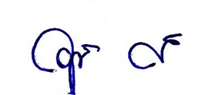  (ลงชื่อ).......... ..................................ผู้บันทึกประชุม							           (   นายวุฒิกร  วิกรมโยธิน  )						          นักทรัพยากรบุคคลชำนาญการ  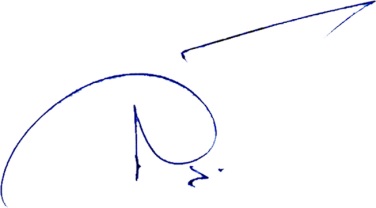  (ลงชื่อ).............. ..............................ผู้ตรวจบันทึกประชุม							           (   นายสักการ      ณิยกูล    ) 							             ปลัดเทศบาล ปฏิบัติหน้าที่								นายกเทศมนตรีตำบลสันป่าตอง